Оперативная информация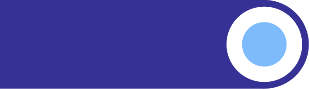 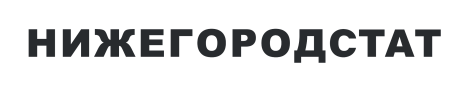 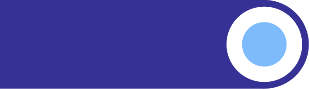 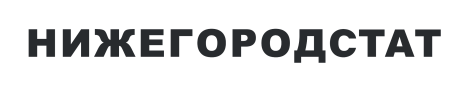 11 апреля 2024 годаО СРЕДНИХ ПОТРЕБИТЕЛЬСКИХ ЦЕНАХНА МОЛОКО ПИТЬЕВОЕ ЦЕЛЬНОЕ ПАСТЕРИЗОВАННОЕ 2,5-3,2% ЖИРНОСТИ ПО НИЖЕГОРОДСКОЙ ОБЛАСТИСредниепотребительские цены, рублей за литрСредниепотребительские цены, рублей за литрСредниепотребительские цены, рублей за литрЯнварь 2024 годаФевраль 2024 годаМарт 2024 годаНижегородская область68,9569,8871,23г. Нижний Новгород68,2669,7670,68г. Арзамас69,2869,9672,26г. Дзержинск71,1670,4372,31г. Лысково68,7370,6271,55г. Семенов66,7267,4268,41г. Урень73,0971,7074,29